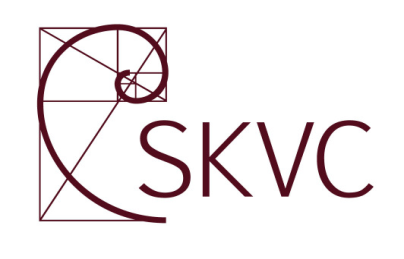 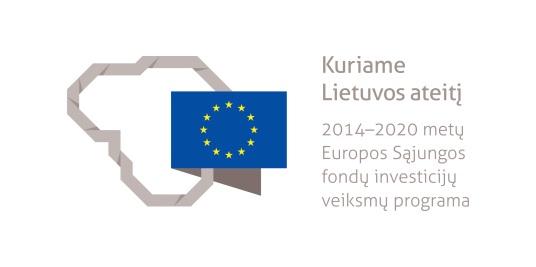 LEIDYBOS STUDIJŲ KRYPTIES APRAŠASPROJEKTASVilnius2020Leidybos studijų krypties aprašas yra parengtas Studijų kokybės vertinimo centrui įgyvendinant projektą „Studijas reglamentuojančių aprašų sistemos plėtra (SKAR-3)“, projekto Nr. 09.3.1-ESFA-V-732-01-0001, vykdomą pagal 2014–2020 metų Europos Sąjungos fondų investicijų veiksmų programos 9 prioriteto ,,Visuomenės švietimas ir žmogiškųjų išteklių potencialo didinimas“ 09.3.1-ESFA-V-732 įgyvendinimo priemonę ,,Studijų sistemos tobulinimas“, finansuojamą Europos Sąjungos fondų ir Lietuvos Respublikos valstybės biudžeto lėšomis. Leidybos studijų krypties aprašą (jo projektą) parengė ekspertų grupė, veikianti pagal 2019 m. gegužės 27 d. Viešojo pirkimo atlygintinų paslaugų sutartį Nr. 11ESF7-45-2019: Gintaras Aleknonis (grupės vadovas), Renata Matkevičienė, Kristina Juraitė, Zenona Ona Atkočiūnienė, Remigijus Misiūnas, Gintarė Žemaitaitienė, Džina Donauskaitė, Lina Jakučionienė ir Svajūnė Marcinkevičienė.LEIDYBOS STUDIJŲ KRYPTIES APRAŠASI SKYRIUSBENDROSIOS NUOSTATOS1. Leidybos studijų krypties aprašu (toliau – Aprašas) reglamentuojami leidybos studijų krypties (J11 Leidyba) studijų programų specialieji reikalavimai.2. Aprašas parengtas vadovaujantis Lietuvos Respublikos mokslo ir studijų įstatymu, Lietuvos Respublikos Vyriausybės 2010 m. gegužės 4 d. nutarimu Nr. 535 „Dėl Lietuvos kvalifikacijų sandaros aprašo patvirtinimo“, Lietuvos Respublikos švietimo ir mokslo ministro 2016 m. lapkričio 16 d. įsakymu Nr. V-1012 „Dėl Studijų pakopų aprašo patvirtinimo“, Lietuvos Respublikos švietimo ir mokslo ministro 2016 m. gruodžio 1 d. įsakymu Nr. V-1075 įsakymu „Dėl studijų krypčių ir krypčių grupių, pagal kurias vyksta studijos aukštosiose mokyklose, sąrašo, jo keitimo tvarkos, kvalifikacinių laipsnių sąrangos ir studijų programų pavadinimų sudarymo principų patvirtinimo“, Lietuvos Respublikos švietimo ir mokslo ministro 2016 m. gruodžio 30 d. įsakymu Nr. V-1168 „Dėl Bendrųjų studijų vykdymo reikalavimų aprašo patvirtinimo“ (toliau - Bendrųjų studijų vykdymo reikalavimų aprašas), Lietuvos Respublikos švietimo ir mokslo ministro 2017 m. sausio 23 d. įsakymu Nr. V-36 „Dėl Studijų krypties (krypčių) aprašo rengimo rekomendacijų patvirtinimo“. Taip pat atsižvelgiama į Kvalifikacijų ir profesinio mokymo plėtros centro direktoriaus 2019 m. birželio 26 įsakymą V1-124 „Dėl poligrafijos, žiniasklaidos ir reklamos sektoriaus profesinio standarto patvirtinimo“ (TAR, 2019-06-26, Nr. 10192).  Rengiant aprašą, buvo remtasi ir gerosiomis užsienio šalių patirtimis, visų pirma JAV leidėjų asociacijos parengtu „Leidybos švietimo standartu“ (Association of American Publishers, Educational Standards, https://publishers.org/priorities-positions/educational-standards) ir kt.3. Leidybos studijų krypties studijų programos gali būti vykdomos tik kaip universitetinės. Aprašo reikalavimai taikomi pirmosios ir antrosios pakopos leidybos studijų krypties programoms reglamentuoti nepriklausomai nuo studijų formos. 4. Aprašo tikslai:4.1. Padėti aukštosioms mokykloms rengti, atnaujinti ir vertinti leidybos studijų krypties studijų programas.4.2. Informuoti abiturientus, studentus, akademinę bendruomenę, darbdavius ir socialinius partnerius bei visuomenę apie leidybos studijų krypties studijose įgyjamas žinias ir gebėjimus, ugdomas kompetencijas bei specialistų rengimo pobūdį.4.3. Pateikti gaires leidybos studijų krypties studijas vertinantiems ekspertams ir jas akredituojančioms institucijoms išorinio vertinimo metu ir padėti pasirengti aukštosioms mokykloms išoriniam bei vidiniam vertinimui.5. Baigus leidybos studijų krypties studijas įgyjami šie kvalifikaciniai laipsniai: 5.1.	Baigus universitetines pirmosios studijų pakopos studijas suteikiamas socialinių mokslų  bakalauro kvalifikacinis laipsnis, patvirtinamas aukštosios mokyklos išduodamu bakalauro diplomu.5.2. Baigus universitetines antrosios studijų pakopos studijas suteikiamas socialinių mokslų  magistro kvalifikacinis laipsnis, patvirtinamas aukštosios mokyklos išduodamu magistro diplomu.5.3. Baigus universitetines pirmosios pakopos dviejų krypčių (leidybos ir antrosios krypties) studijų programas, suteikiamas bakalauro kvalifikacinis laipsnis, atitinkantis Bendrųjų studijų vykdymo reikalavimų aprašo reikalavimus. 6. Leidybos studijų krypties studijos gali būti pasirenkamos kaip gretutinė studijų kryptis.7. Leidybos studijų krypties studijos gali būti organizuojamos nuolatine arba ištęstine forma. Organizuojant studijas skirtingomis formomis, to paties kvalifikacinio laipsnio studijų sandara, bendra apimtis (studijų kreditai), studijų turinys ir rezultatai turi nesiskirti.8. Į leidybos studijų krypties pirmosios pakopos studijų programas konkurso būdu priimami ne žemesnį kaip vidurinį išsilavinimą turintys asmenys, atsižvelgiant į mokymosi rezultatus, stojamuosius egzaminus ar kitus aukštosios mokyklos nustatytus kriterijus. 9. Antrosios pakopos universitetinės studijos skirtos pasirengti savarankiškam tiriamajam darbui, kuriam atlikti reikia atitinkamų teorinių ir metodologinių žinių bei gebėjimų jas taikyti.10. Į antrosios studijų pakopos leidybos studijų krypties studijas priimami asmenys gali būti:10.1. Baigę universitetines pirmosios pakopos leidybos, komunikacijos, informacijos paslaugų, žurnalistikos krypties studijas.10.2. Baigę kitų mokslų, tiek universitetinių, tiek koleginių studijų pirmosios pakopos studijas, atitinkantys aukštosios mokyklos nustatytus reikalavimus. Šiais atvejais vadovaujamasi aukštosios mokyklos reikalavimais dėl papildomųjų studijų ar išlyginamųjų dalykų: pirmaisiais studijų metais turi būti numatyti išlyginamieji dalykai ar prieš prasidedant studijoms – papildomosios studijos. Išlyginamuosius dalykus, papildomųjų studijų dalykų sąrašą, studijų turinį ir apimtį nustato aukštoji mokykla, laikydamasi šių reikalavimų.11. Universitetinių leidybos studijų krypties studijų programų tikslai:11.1. Išugdyti komunikacines kompetencijas: gebėjimus rinkti, sisteminti, analizuoti, vertinti; kurti bei skleisti visuomenei reikšmingą informaciją; išmanyti leidybos funkcionavimo ypatumus.11.2. Išugdyti plačią erudiciją, tarpdisciplininių žinių poreikį, kritinį mąstymą, medijų raštingumą.11.3. Išugdyti gebėjimą kritiškai ir kūrybingai vertinti visų medijų raiškos galimybes.11.4. Išugdyti asmeninės lyderystės, komandinio darbo bei organizacinius įgūdžius.11.5. Išugdyti gebėjimą išlaikyti, kelti bei plėtoti profesinę kompetenciją per visą gyvenimą trunkantį mokymąsi.12. Baigus pirmosios pakopos bakalauro leidybos studijų krypties studijas, suteikiamas kvalifikacinis laipsnis atitinka šeštąjį Lietuvos kvalifikacijų sandaros ir Europos mokymosi visą gyvenimą kvalifikacijų sandaros lygmenis bei Europos aukštojo mokslo erdvės kvalifikacijų sąrangos pirmąją pakopą, o antrosios pakopos magistro – septintąjį Lietuvos kvalifikacijų sandaros ir Europos mokymosi visą gyvenimą kvalifikacijų sandaros lygmenis bei Europos aukštojo mokslo erdvės kvalifikacijų sąrangos antrąją pakopą.II SKYRIUSSTUDIJŲ KRYPTIES SAMPRATA IR APRĖPTIS13. Leidyba, kaip studijų objektas, apima knygų, periodinių leidinių, reklaminių leidinių, skaitmneinių leidinių ir kitų leidybinių produktų kūrimą ir sklaidą, pranešimų sandaros ir ypatybių supratimą, informacinių procesų (rinkimo, atrankos, sisteminimo, kaupimo, saugojimo, pateikimo, sklaidos, kūrimo, tiražavimo) analizę ir organizavimą, komunikacinės ir informacinės infrastruktūros išmanymą, auditorijos ir jos poreikių suvokimą, pranešimų supratimo ir poveikio analizę. Leidyba, kaip studijų objektas, sieja teorines žinias, technologijų išmanymą, procesų analizę, leidybos visuomeninės ir ekonominės svarbos supratimą bei kūrybiškumą.14. Leidybos studijų kryptis priklauso socialinių mokslų studijų krypčių grupei ir yra  glaudžiai susijusi su tokiomis socialinių mokslų studijų kryptimis, kaip informacijos paslaugos, komunikacija bei žurnalistika. Leidybos studijų kryptis susijusi su socialinių mokslų srities sociologijos, psichologijos, ekonomikos, antropologijos studijomis, politikos mokslais, teise; verslo ir viešosios vadybos srities vadybos ir rinkodaros studijomis. Leidybos studijų kryptis formavosi glaudžioje sanglaudoje su humanitarinės srities mokslų filosofijos, istorijos, kultūros studijomis; menų srities medijų meno, dizaino bei kitomis studijomis. 15. Leidybos studijų krypties studijos turi atskleisti leidybinės veiklos įvairovę, jos kompleksiškumą ir tarpdiscipliniškumą, kaitą visuose kontekstuose įvairiais lygmenimis. Leidybos specialistai turi išsiskirti teorinių žinių ir požiūrių įvairove, suvokti šiuolaikinei visuomenei kylančias komunikacijos problemas ir iššūkius, jų ryšį su politiniais, socialiniais, ekonominiais ir kultūriniais procesais. Jie turi gebėti profesionaliai ir etiškai bendrauti su informacijos kūrėjais bei vartotojais, racionaliai ir kūrybiškai naudotis šiuolaikine komunikacijos technika ir technologijomis.16. Leidybos studijų krypties programos pasižymi didele strategijų ir taikomų metodų įvairove, savo tikslams pasitelkia kokybines, kiekybines bei mišrias socialinių ir humanitarinių mokslų metodologijas.17. Leidybos  studijų krypties programas baigę absolventai gali dirbti viešojo ar privataus sektoriaus skaitmeninės ir tradicinės leidybos, komunikacijos, žiniasklaidos institucijose ar jų padaliniuose, kurti privačias leidybos ir medijų verslo įmones, siekti karjeros kitose srityse, kur reikalingos ne tik skaitmeninės ir spausdintinės leidybos organizavimo bei vadybos gebėjimai, bet ir įgūdžiai bendrauti, vadovauti komandai, taikyti informacines komunikacines technologijas bei socialines medijas ir vykdyti tradicinius bei skaitmeninius projektus. Baigę leidybos antrosios pakopos studijas turės galimybę tęsti studijas trečiojoje studijų pakopoje.III SKYRIUSBENDRIEJI IR SPECIALIEJI STUDIJŲ REZULTATAI18. Baigę universitetines pirmosios studijų pakopos leidybos krypties studijas, absolventai turi būti pasiekę šiuos studijų rezultatus:18.1. Žinios, jų taikymas:18.1.1. Supranta informacijos ir komunikacijos, žinių visuomenės, medijų, informacinių ir komunikacinių technologijų, kūrybinių industrijų raidą bei šiuolaikines tendencijas.18.1.2. Išmano leidybos projektų vadybos teorijas ir geba jas taikyti.18.1.3. Išmano esminius leidybos praktinės veiklos principus ir geba juos taikyti profesinėje veikloje, reikšdami iniciatyvą ir kūrybiškumą.18.1.4. Yra susipažinę su pagrindiniais leidybos institucijų veiklą reglamentuojančiais įstatymais ir geba juos taikyti profesinėje veikloje.18.1.5. Yra susipažinę su autorinių teisų ir intelektinės nuosavybės apsaugos įstatymais ir geba juos taikyti profesinėje veikloje. 18.1.6. Išmano leidybos sektoriaus veiklos etiką, standartus, geba taikyti etikos principus profesinėje veikloje.18.2.Gebėjimas vykdyti tyrimus:18.2.1. Efektyviai panaudoja įvairius empirinės informacijos šaltinius, geba atlikti leidybai būdingus informacijos kaupimo ir vertinimo veiksmus projektuodami ir pagrįsdami leidybinius projektus, juos analizuoja, priima tyrimais pagrįstus sprendimus. 18.2.2. Geba pasirinkti ir pritaikyti atitinkamus kiekybinius bei kokybinius metodus, taikyti juos verslo aplinkos ir veiklos planavimui, resursų valdymui ir paslaugų teikimo uždaviniams analizuoti.18.2.3. Geba taikyti leidybos tyrimų etiką.18.2.4. Geba kritiškai vertinti leidybos tyrimų rezultatus.18.3. Specialieji gebėjimai:18.3.1. Geba kvalifikuotai atlikti turinio parengimo, redakcinės veiklos ir produkto parengimo gamybai užduotis.18.3.2. Supranta ir geba organizuoti leidybinę privataus sektoriaus ir valstybės institucijų veiklą.18.3.3. Geba naudotis naujomis informacinėmis technologijomis,  generuoti originalias  idėjas ir kurti inovatyvius produktus, naudodamiesi ne tik tradicinės, bet ir skaitmeninės leidybos galimybėmis.18.3.4. Geba organizuoti ir vykdyti leidybos produktų sklaidą rinkoje, atsižvelgdami į dinamiškai kintančią rinkos specifiką ir transformacijas.18.4. Socialiniai gebėjimai:18.4.1. Geba parengti ir pateikti įvairaus pobūdžio pranešimus profesionalams ir plačiajai visuomenei.18.4.2. Geba dirbti komandoje, inicijuoti, planuoti ir organizuoti grupių veiklą.18.4.3. Imasi atsakomybės už savo ir pavaldžių darbuotojų veiklos kokybę, jos vertinimą ir tobulinimą, vadovaudamiesi profesine etika ir pilietiškumu.18.5. Asmeniniai gebėjimai: 18.5.1. Turi analitinius įgūdžius ir informacinio raštingumo gebėjimus, įgalinančius analizuoti, nustatyti sąsajas tarp reiškinių, kritiškai vertinti informaciją (įvykius, faktus, reiškinius, elgseną ir kt.).18.5.2. Geba vertinti  savo veiklą ir suvokti jos poveikį visuomenės ekonominei ir kultūrinei raidai.18.5.3. Geba projektuoti nestandartinius veiklos modelius ir paslaugas, numatyti jų  efektyvumą.18.5.4. Geba komunikuoti ir viešai pateikti veiklas, projektus, geba efektyviai bendrauti kaip pilietiški ir  aktyvūs visuomenės nariai.18.5.5. Geba kryptingai ir racionaliai bendradarbiauti bei veikti profesinėje aplinkoje siekdami numatytų tikslų.19. Baigę universitetines antrosios studijų pakopos leidybos krypties studijas, absolventai turi būti pasiekę šiuos studijų rezultatus:19.1. Žinios, jų taikymas:19.1.1. Išmano ir geba analizuoti mediotyros  problematiką.19.1.2. Išmano ir leidyboje geba taikyti intelektinės nuosavybės teisės principus ir normas.19.1.3. Išmano ir leidyboje geba taikyti vadybos ir marketingo principus.19.2. Gebėjimas vykdyti tyrimus:19.2.1. Geba kritiškai vertinti, interpretuoti ir praktinėje veikloje taikyti komunikacijos mokslų teorijas ir leidybos tyrimų metodikas.19.2.2. Geba savarankiškai vykdyti leidybos tyrimus, įvertinti įvairių laikmenų medijų bei vartotojų tyrimų šaltinius ir pasirinkti tyrimų metodus, pateikti rezultatus specialistų auditorijai.19.2.3. Geba analizuoti leidybą istorinės raidos požiūriu, atskleisti jos kaitą komunikacijos ir informacinių technologinių lūžių, medijų skaitmenizavimo etapais.19.2.4. Suvokia empirinių tyrimų ribotumus, vadovaujasi tyrėjo etikos bei socialinės atsakomybės principais, geba atpažinti ir spręsti tyrimo etikos klausimus.19.3. Specialieji gebėjimai:19.3.1. Geba organizuoti redakcinio darbo, leidybos produktų sukūrimo bei gamybos procesus, taikyti tradicinio ir skaitmeninio leidybos verslo modelius ir kurti naujus leidybinius produktus. 19.3.2. Geba planuoti, organizuoti ir kontroliuoti viešojo ar privataus sektoriaus organizacijos leidybinę veiklą, formuoti jos strategiją.19.3.3. Geba vertinti visuomenės komunikacijos naujoves, pasirinkti efektyvius tinklaveikos visuomenėje skaitmeninių ir spausdintinių medijų marketingo ir produkcijos sklaidos kanalus bei priemones, tirti nuolat kintančią rinką. 19.3.4. Geba naudoti šiuolaikines informacines ir komunikacines technologijas ir socialines medijas, organizuodami leidybos procesus ir vykdydami skaitmeninių medijų tyrimus. 19.4. Socialiniai gebėjimai:19.4.1. Geba efektyviai komunikuoti raštu ir žodžiu su specialistų ir nespecialistų auditorija, produktyviai dirbti daugiakultūrėje aplinkoje. 19.4.2. Geba motyvuoti komandos narius siekti bendrų tikslų, imtis iniciatyvos, vadovauti komandai, prisiimti atsakomybę už atliktų užduočių rezultatus.19.5. Asmeniniai gebėjimai: 19.5.1. Geba analizuoti kultūros ir verslo reiškinius, pateikti pagrįstas išvadas.19.5.2. Geba generuoti idėjas, siūlyti naujus, originalius, netradicinius problemų sprendimus, argumentuoti savo nuomonę.19.5.3. Geba savarankiškai mokytis, kelti tikslus, pasirinkti išteklius ir tinkamus metodus. 19.5.4. Geba atlikti mokslinės ir praktinės veiklos užduotis, kūrybiškai pritaiko įgytas žinias ir gebėjimus.19.5.5. Geba vykdyti tiriamąjį darbą, galimybes dalyvauti mokslinėje veikloje ir tęsti studijas trečiojoje studijų pakopoje.IV SKYRIUSDĖSTYMAS, STUDIJAVIMAS IR VERTINIMAS20. Dėstymas, studijavimas ir vertinimas leidybos studijų krypties studijų programose turi remtis minėtų studijų programų samprata ir studijų rezultatais, taip pat turi derėti su besikeičiančiu tarptautiniu ir nacionaliniu šių sričių mokslinių tyrimų kontekstu. 21. Akademinis ir administracinis personalas turi išmanyti didaktinę studijų programos koncepciją, akademinis – demonstruoti, o administracinis – užtikrinti kompetencijas, įgalinančias pasiekti studijų programų rezultatus, gebėti konstruoti sudėtinius studijų programų modulius. Studijų procese būtina remtis mokslinių tyrimų rezultatais, išmanyti ryšius su kitomis susijusiomis studijų ir mokslo kryptimis, tarpdalykiškumo galimybes.  22. Skirtingų studijų pakopų studijose gali būti taikomi tie patys studijų metodai, tačiau turi skirtis pateikiamų užduočių turinys, sudėtingumas ar studento savarankiškumo raiška. Atsižvelgiant į šiuos požymius, studijų programose turi būti planuojama kontaktinio darbo apimtis, skiriama studijuoti būtinoje studijų aplinkoje ir situacijose, reikalaujančiose tiesioginės (ne virtualiosios) sąveikos su kitais studijų proceso dalyviais. Kontaktinio darbo apimtys turi derėti su tuo metu galiojančiuose  teisės aktuose įtvirtintomis teisės normomis.23. Studijų procese mokymosi visą gyvenimą koncepcijai įgyvendinti  studentus reikia rengti ir skatinti juos būti atsakingus už savo mokymąsi, suteikti trūkstamą informaciją apie karjeros planavimą ir įgyvendinimą. Programa, jos turinys ir didaktinė sistema turi motyvuoti studentus panaudoti studijoms ir kitus galimus išteklius bei šaltinius.24. Studijų (dėstymo ir studijavimo) metodų pasirinkimas turi užtikrinti studijų rezultatų pasiekimą, kuris grindžiamas mokėjimų bei gebėjimų rinkiniais ir jų įvertinimais. Studijų procese turi būti lanksčiai taikomas platus aktyvių (dėstymo ir studijavimo) metodų diapazonas, studentams sudarantis galimybes įsisavinti platų kognityvinių, tarpasmeninių bei praktinių mokėjimų spektrą. Dėstymo ir studijavimo metodai turi būti aiškiai apibrėžti, reguliariai peržiūrimi ir tobulinami atsižvelgiant į pokyčius, efektyvūs ir įvairūs. Savarankiško darbo užduotys turi atitikti studijų programos studijų rezultatus, motyvuoti studentus, racionaliai naudoti studentų ir dėstytojų laiką bei materialiuosius išteklius (bibliotekas, laboratorijas, įrangą ir kt.). 25. Leidybos studijų krypties studijų programų specifika reikalauja atitinkamų metodų ir lankstaus jų taikymo, derinant tradicinius (paskaita, seminaras, rašto darbai, prezentacija) ir kitus („svečio paskaita“, komandinis darbas, atvejo analizė, probleminis mokymasis, vaidmenų žaidimai ir simuliacijos, išvykstamieji vizitai, ilgalaikis ar trumpalaikis tarptautinis atvykstamasis ir (ar) išvykstamasis mobilumas ir kt.) studijų metodus.26. Universitetinėse studijose dėstymas ir studijavimas turi būti papildytas tiriamaisiais darbais, pritaikymu praktikoje ir bendrųjų gebėjimų plėtote. Studijų programos struktūra ir parinkti metodai turi kryptingai vesti nuo bendrųjų sąvokų ir konceptų prie jų taikymo, gebėjimo tirti ir daryti išvadas bei taikyti praktikoje, parengti tiriamiesiems atitinkamų studijų dalykų darbams, atliekant kursų užduotis ir įgytas žinias  taikant profesinės praktikos metu.27. Praktika yra vertinga studijų programos dalis, kuri yra privaloma bakalauro studijose. Praktikos (mokomosios, profesinės, mokslo tiriamosios) paskirtis – užtikrinti žinių ir įgūdžių, įgijamų teorinių studijų metu, dermę su praktine veikla, kurioje kompetencijos, įgytos studijų metu, yra įtvirtinamos, pritaikomos ir tobulinamos praktikos vietoje. Būtina užtikrinti tinkamą praktikos organizavimą, kurį sudaro studentų parengimas ir apmokymas, užduočių parengimas, supervizijų ar nuolatinio grįžtamojo ryšio organizavimas, glaudaus ryšio su praktikos vietos vadovu palaikymas, ataskaitų išklausymas bei įvertinimas.28. Studijų pasiekimų vertinimo tvarka ir strategija turi būti įtvirtinta aukštosios mokyklos dokumentuose. Ja remiantis, turi būti sudaromos individualios paskirų programų studijų dalykų vertinimo tvarkos, nurodančios, kaip ir kokiais būdais bei metodais bus vertinamas studijų programos (studijų dalyko) tikslų įgyvendinimas (studijų rezultatai) lyginant su apibrėžtais tikslais. Taip pat nurodoma vertinimo formos ir tipas. Vertinimas turi būti grindžiamas šiais principais:  pagrįstumo (vertinimu turi būti matuojamas apibrėžtas studijų rezultatų pasiekimo lygis), patikimumo, aiškumo (vertinimo sistema turi būti informatyvi, suprantama vertintojams ir vertinamiesiems), naudingumo (vertinimas turi būti teigiamai vertinamas pačių vertinamųjų ir prisidėti prie studijų programos tikslų įgyvendinimo bei studijų rezultatų pasiekimo), nešališkumo (vertinimas turi būti objektyvus ir nepriklausyti nuo vertintojo pasikeitimo, vertinimo metodai turi būti vienodai tinkami visiems vertinamiesiems). Aukštoji mokykla, nustatydama vertinimo tvarką, turi užtikrinti dėstytojui teisę rinktis tinkamiausius vertinimo metodus.29. Leidybos studijų krypties studijų programų disciplinose taikoma vertinimo sistema turi leisti stebėti siekiamo studijų rezultato dinamiką, padėti formuoti ir stebėti pažangą bei įsivertinti, kokiu lygiu pasiekti studijų rezultatai, nustatyti pokyčius, palaikyti grįžtamąjį ryšį, kurti prielaidas rezultatams tobulinti. Vertinimo sistema bei vertinimo strategija turi užtikrinti studentų orientaciją į reikalingą žinių, supratimo ir gebėjimų pusiausvyrą. Vertinimo sistema turi apimti įvairius vertinimo būdus (formaliuosius ir neformaliuosius), tipus (diagnostinius, formuojamuosius, individualios pažangos, apibendrinamuosius ir kt.) ir metodus (žodinius, vaizdinius, praktinius), remtis veiklos rezultatų vertinimu ir aiškiais bei objektyviais kriterijais. 30. Baigiamasis leidybos studijų krypties studijų programų darbas vertintinas kaip studijų rezultatų pasiekimo įrodymas, kai dėmesys sutelkiamas į pasirinktos teorinės ar praktinės problemos sprendimą taikant kiekybinius ir kokybinius tyrimus bei jų rezultatų interpretavimą ir proceso reflektavimą.V SKYRIUSSTUDIJŲ PROGRAMŲ VYKDYMO REIKALAVIMAI31. Leidybos studijų krypties studijų programas organizuojanti aukštoji mokykla turi turėti pakankamai akademinio ir studijų pagalbinio personalo, materialinių, metodinių ir informacinių išteklių joms įgyvendinti. 32. Akademinis personalas vertinamas pagal mokslinę, pedagoginę ir praktinę patirtį: dalyvavimą moksliniuose tyrimuose, pažangių dėstymo metodų taikymą, patirtį tarptautinėje mokslinėje ir pedagoginėje erdvėje, gebėjimą bendrauti užsienio kalbomis, dalyvavimą konferencijose, kvalifikacijos tobulinimo programose ir stažuotėse, pripažinimą profesinėse, mokslinėse bendrijose, profesinį įžvalgumą, asmeninį domėjimąsi studentų studijų reikalais, gebėjimą patarti studentams dėl studijų planų, profesinės karjeros ir kriterijų, kuriais remiantis vertinamos studijų programos žinios ir gebėjimai. Kiekviena aukštoji mokykla numato minimalius kvalifikacinius dėstytojų pareigybių reikalavimus, kurie negali prieštarauti galiojantiems teisės aktams.33. Patalpos, kuriose vykdomos studijos, turi atitikti higienos ir darbo saugos reikalavimus, ir jų turi pakakti. Auditorijos turi būti tinkamai įrengtos, aprūpintos reikalinga leidybos studijoms programine įranga, vizualizavimo įranga, didelėse auditorijose turi būti įrengta įgarsinimo įranga. Studentų bendravimo gebėjimams lavinti ir komandinio darbo įgūdžiams formuoti turi būti įrengtos patalpos, pritaikytos darbui grupėmis.34.  Akademinė parama studentams teikiama šiais būdais:34.1. Administracija turi užtikrinti studentams galimybę gauti reikalingas konsultacijas.34.2. Akademinis ir administracinis personalas turi skatinti, motyvuoti, įpareigoti studentus įsitraukti į akademinę ir mokslinę veiklą.34.3. Turi būti sudarytos sąlygos konsultuotis karjeros klausimais, gauti akademinio konsultanto, psichologinę ar kokią kitą pagalbą.34.4. Turi būti sudarytos sąlygos studijuoti studentams, turintiems specialiųjų poreikių.34.5. Turi būti sudarytos sąlygos studentams organizuoti kultūrinius renginius aukštosios mokyklos patalpose, steigti studentų organizacijas ar klubus ir dalyvauti jų veikloje .